对节白蜡 Fraxinus hupehensis Chu, Shang et Su科    属：木犀科白蜡树属别    名：湖北白蜡，湖北梣形态特征：落叶乔木，树皮深灰色，纵裂，营养枝常呈棘刺状；一回羽状复叶对生，叶轴具狭翅，小叶革质，卵圆形，叶缘具锐锯齿，下面沿中脉基部被短柔毛；花杂性，短聚伞花序簇生，黄绿色；翅果匙状倒披针形；花期2-3月，果期9月。地理分布：1975年发现的新种，仅分布在湖北，各地有少量栽培。生态习性：喜光，稍耐寒，耐干旱、瘠薄，适应性强。繁殖方法：播种繁殖。用    途：易于造型，常用做盆景。校园分布：腾飞广场。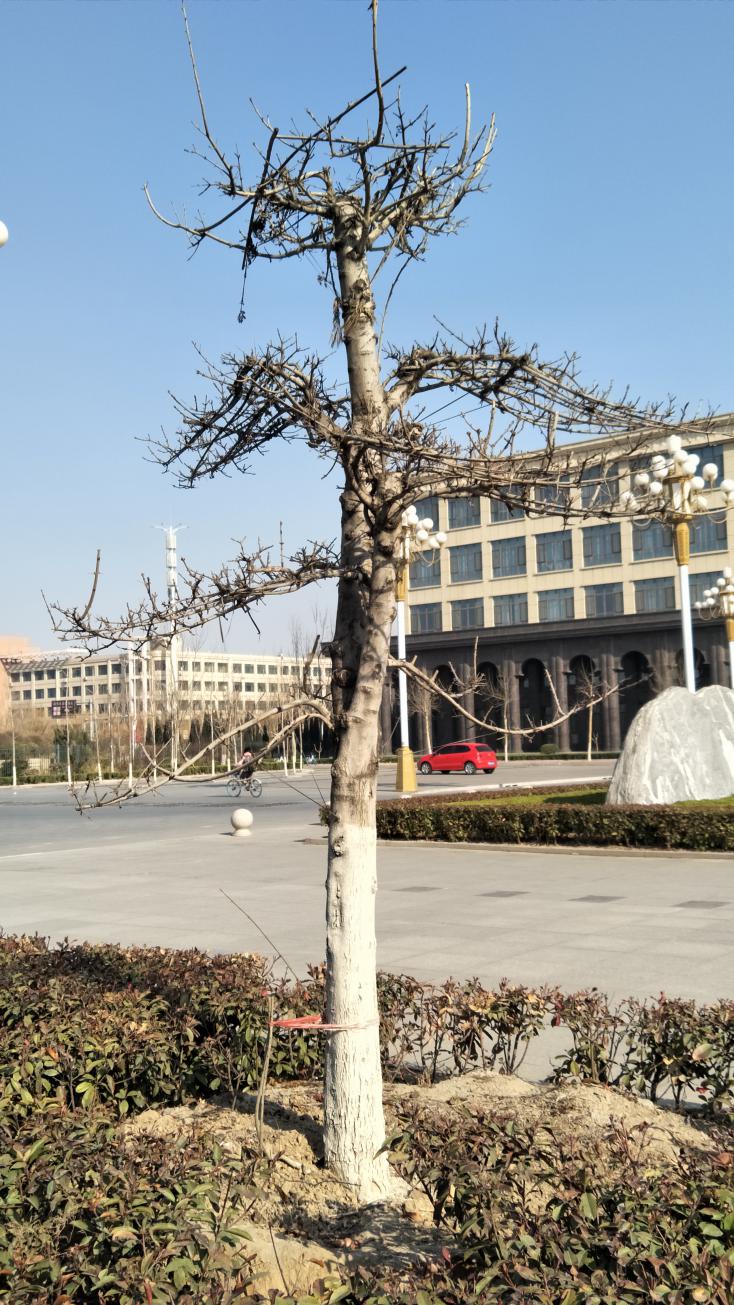 